Year 1 Cooking Knowledge Organiser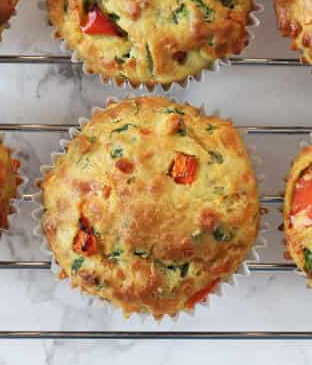 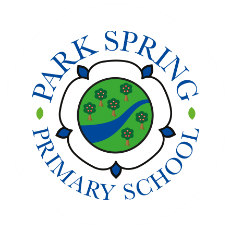  Spinach and cheese savoury muffinsMethodPreheat the oven to 180c / 350f and line a muffin tin with 12 muffin cases.Gently whisk the eggs in a large bowl and stir in the milk and melted butter. Mix in the grated cheese, spring onion, baby spinach and diced pepper.Finally, add in the flour and mix it just enough until all the ingredients have combined.Divide the mixture between the 12 muffin cases and bake in the oven for 20-25 minutes until cooked through (a skewer stuck into the middle should come out dry).Top tip: These muffins can be frozen once they have cooled completely. To defrost simply leave out for a few hours or overnight.